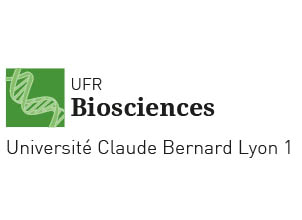 
OUI, nous soutenons les formations de l’UFR Biosciences (Biologie et Biochimie) de l’Université Claude Bernard Lyon 1 en leur versant de la taxe d’apprentissage :A rappeler impérativementCode UAI n° 0694391Y–UFR BiosciencesIntitulé versement : Taxe_Apprentissage_UFR BIOSCIENCES
« intitulé éventuel de la formation de licence et/ou master soutenue» : Montant :……………………€Nom et coordonnées de votre organisme collecteur…………………………………………………………………………………………………………..…………………………………………………………………………………………………………..Nom et adresse de votre entreprise…………………………………………………………………………………………………………..…………………………………………………………………………………………………………..Votre contact :………………………………………………..Téléphone ………………………………………Courriel…………………....................Nous contacterPour tout besoin d’information complémentaire ou pour envisager un projet de mécénat (mécénat de compétence, don de matériel etc.), merci de prendre contact avec l’UFR Biosciences au 07 85 39 81 91.